	บันทึกข้อความ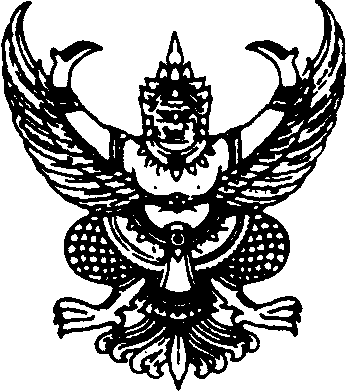 ส่วนราชการ  คณะเภสัชศาสตร์ มหาวิทยาลัยมหาสารคาม โทร./โทรสาร  0-4375-4360  ภายใน 2604ที่   อว 0605.12/	วันที่   เรื่อง  ขอรับทุนสนับสนุนการนำเสนอผลงานวิชาการในระดับนานาชาติ ประจำปีงบประมาณ..............เรียน  คณบดีคณะเภสัชศาสตร์	ด้วยข้าพเจ้า (นาย/นาง/นางสาว)....................................... ตำแหน่ง............................. มีความประสงค์ขอรับทุนสนับสนุนการนำเสนอผลงานวิชาการในระดับนานาชาติ ประจำปีงบประมาณ............. เรื่อง..................................................................ในงานประชุม..............................................................................จัดโดย................................................................. ระหว่างวันที่..................................................................... ณ ......................................................................... โดยมีข้อมูลประกอบการพิจารณา ดังนี้	1. รูปแบบการนำเสนอ 		[  ]  Oral presentation		[  ]  Poster presentation	2. ผู้นำเสนอผลงานได้รับทุนนำเสนอผลงานในปีที่ผ่านมา	                 	[  ]  ไม่ได้รับทุน             	[  ]  ได้รับทุน	3. ผู้นำเสนอผลงานเป็นหัวหน้าโครงการวิจัย/ผู้ร่วมโครงการ 	     		[  ]  หัวหน้าโครงการวิจัย		[  ]  ผู้ร่วมโครงการ	4. หนังสือตอบรับการนำเสนอ	       	[  ]  มีหนังสือตอบรับ          	[  ]  ไม่มีหนังสือตอบรับ	5. หลักฐานการส่งตีพิมพ์ในวารสารระดับชาติหรือนานาชาติ	       	[  ]  มีหลักฐานการส่งตีพิมพ์       	[  ]  ไม่มีหลักฐานการส่งตีพิมพ์	6. ผลงานไม่ล้าสมัย ทันการณ์และเป็นปัจจุบัน	        	[  ]  ปี 2566       		[  ]  อื่น ๆ ระบุ..............                                                             ลงชื่อ ......................................................                                                     (.......................................................)                                                                    ผู้ขอรับทุน